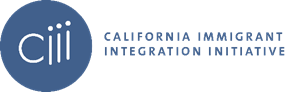 Legal Services Working GroupMarch 10th, 2020 // 11:00-12:30pm PSThttps://meetings.ringcentral.com/j/1498443806Meeting Agenda11:00-11:15Brief introductions/check-in 11:15-11:20GCIR Legal Services Webinar Takeaways, ReflectionsUpdated Scan11:20-12:20 Field Presentations: Models for CollaborationCollaborative Resources for Immigrant Services on the Peninsula (CRISP) (Alison Kamhi, Supervising Attorney, ILRC)Sonoma Secure Families (Margaret Flores McCabe, Executive Director; Bruce Goldstein)12:20-12:30ClosingFuture Meeting Topics Group Check Out Next Meeting (June 9th @11:00-12:30pmm PST)